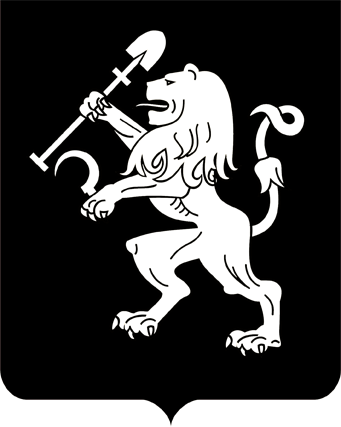 АДМИНИСТРАЦИЯ ГОРОДА КРАСНОЯРСКАПОСТАНОВЛЕНИЕО внесении измененийв постановление администрациигорода от 14.01.2013 № 10 В соответствии со ст. 19 Федерального закона от 12.06.2002                     № 67-ФЗ «Об основных гарантиях избирательных прав и права на участие в референдуме граждан Российской Федерации», руководствуясь ст. 41, 58, 59 Устава города Красноярска,ПОСТАНОВЛЯЮ:1. Внести в приложение к поставлению администрации города от 14.01.2013 № 10 «Об образовании избирательных участков, участков референдума» следующие изменения:1) строку «ул. Ломоносова» в адресах избирательного участка             № 157 изложить в следующей редакции:«ул. Ломоносова, 1, 9–17, 11а, 8, 10, 18»;2) строку «Телефон» в избирательном участке № 172 изложить в следующей редакции:«Телефон: 243-45-35»;3) строку «Телефон» в избирательном участке № 174 изложить в следующей редакции:«Телефон: 243-06-70»;4) строку «Телефон» в избирательном участке № 175 изложить в следующей редакции:«Телефон: 243-16-20»;5) строку «ул. Новосибирская» в адресах избирательного участ-           ка № 186 изложить в следующей редакции:«ул. Новосибирская, 3, 5, 42»; 6) адреса избирательного участка № 188 дополнить словами «СНТ: «Весна», «Заря», «Колокольчик», «Мечта-2», «Надежда», «Рассвет» автоколонны 1265», «Речник», «СНТ № 1 завода «Сибэлектросталь», «Сад № 1», «Сад № 1 Черемушки», «Сад № 2 завода «Красцветмет», «Саяны», «Семья», «ПОС № 3 «Красноярец», «Черемушки» (жилые дома)»;7) адреса избирательного участка № 192 дополнить словами«ул. Атаманская;пер. Земский;ул. Есаульская;ул. Карнавальная;пер. Кузнецкий;ул. Куйсумская;пер. Лабазный;ул. Победы;ул. Походная;ул. Придорожная;ул. Сенная;СНТ: «Весна», «Восход-2», «Градостроитель», «Заря», «Заря» автоколонны 1265», «Звезда», «Здоровье», «Красноярец-4», «Ключи», «Медик», «Механизатор», «Мечта», «Нагорное», «Сад № 7 «Дядин Лог», «Сад № 8 Сопка», «Строитель», «Судостроитель», «Текстильщик», «Транспортник», «Труд», «Шинник» (жилые дома);ул. Стрелецкая;пер. Тупиковый;ул. Хуторская»;8) в  избирательном участке № 197:место нахождения участковой избирательной комиссии изложить в следующей редакции:«МБОУ «Общеобразовательный лицей № 6 «Перспектива», младший корпус, ул. Кутузова, 72»;строку «Ул. Кутузова» в адресах избирательного участка изложить в следующей редакции:«Ул. Кутузова, 83а, 74–78»;9) в избирательном участке № 198:место нахождения участковой избирательной комиссии изложить в следующей редакции:«МБОУ «Общеобразовательный лицей № 6 «Перспектива», младший корпус, ул. Кутузова, 72»;строку «Ул. Кутузова» в адресах избирательного участка изложить в следующей редакции:«Ул. Кутузова, 58–72»;10) строку «ул. Академика Павлова» в адресах избирательного участка № 212 изложить в следующей редакции:«ул. Академика Павлова, 62–90, 96–104»;11) строку «Ул. Академика Павлова» в адресах избирательного участка № 213 изложить в следующей редакции:«Ул. Академика Павлова, 58–60»;12) место нахождения участковой избирательной комиссии в избирательном участке № 226 изложить в следующей редакции:«МБОУ «Межшкольный учебный комбинат № 3», ул. Академика Вавилова, 90»;13) в адресах избирательного участка № 233 слова «пер. Якор- ный, 4, 6» исключить;14) строку «пер. Якорный» в адресах избирательного участ-                ка № 234 изложить в следующей редакции:«пер. Якорный, 1, 3, 7–11, 17а, 4, 6»;15) строку «Ул. Крайняя» в адресах избирательного участка № 251 изложить в следующей редакции:«Ул. Крайняя, 2, 2а, 14»;16) строку «проезд Северный» в адресах избирательного участ-            ка № 2317 изложить в следующей редакции:«проезд Северный, 4–12, 16»;17) место нахождения участковой избирательной комиссии избирательного участка № 274 изложить в следующей редакции:«МБОУ «Средняя общеобразовательная школа № 88, ул. Волжская, 31г»;18) место нахождения участковой избирательной комиссии избирательного участка № 279 изложить в следующей редакции:«МБОУ «Гимназия № 15, пр-т Машиностроителей, 8»;19) место нахождения участковой избирательной комиссии избирательного участка № 280 изложить в следующей редакции:«МБОУ «Гимназия № 15, пр-т Машиностроителей, 8»;20) в избирательном участке № 281:место нахождения участковой избирательной комиссии изложить в следующей редакции:«МБОУ «Гимназия № 15, пр-т Машиностроителей, 8»;строку «Ул. Даурская» в адресах избирательного участка изложить в следующей редакции:«Ул. Даурская, 4, 6, 10, 16»;21) строку «Телефон» в избирательном участке № 369 изложить в следующей редакции:«Телефоны: 205-29-94, 205-29-47 (в день голосования)»;22) строку «Ул. 3 Августа» в адресах избирательного участка               № 410 изложить в следующей редакции:«Ул. 3 Августа, 20а»;23) адреса избирательного участка № 2309 дополнить словами  «ул. 9 Мая, 49»;24) адреса избирательного участка № 2311 дополнить словами  «ул. 9 Мая, 55».2. Настоящее постановление опубликовать в газете «Городские новости» и разместить на официальном сайте администрации города.Глава города						      	           Э.Ш. Акбулатов02.09.2013№ 437